   ВЫВОЗ ТВЕРДЫХ БЫТОВЫХ ОТХОДОВ  С 1 января 2019 года вывоз мусора, который включен в общий платеж за жилищные услуги, стал услугой коммунальной, но оплачивать ее нужно отдельно. С 2018 года в Иркутской области, наряду с другими субъектами РФ, началось внедрение новой системы обращения ТКО. По результатам конкурсного отбора статусом регионального оператора по обращению с твёрдыми коммунальными отходами Зоны 1 «Север» наделено ООО «Братский Полигон ТБО», а Зона 2 «Юг» наделено ООО «РТ-НЭО ИРКУТСК». Региональный оператор не вправе самостоятельно устанавливать тариф, норматив и методику расчета за коммунальную услугу «обращение с ТКО». Этим занимается служба по тарифам Иркутской области и министерство жилищной политики, энергетики и транспорта региона. Оплату услуги по квадратным метрам жилья определяет приказ министерства «Об оплате коммунальной услуги по обращению с твердыми коммунальными отходами».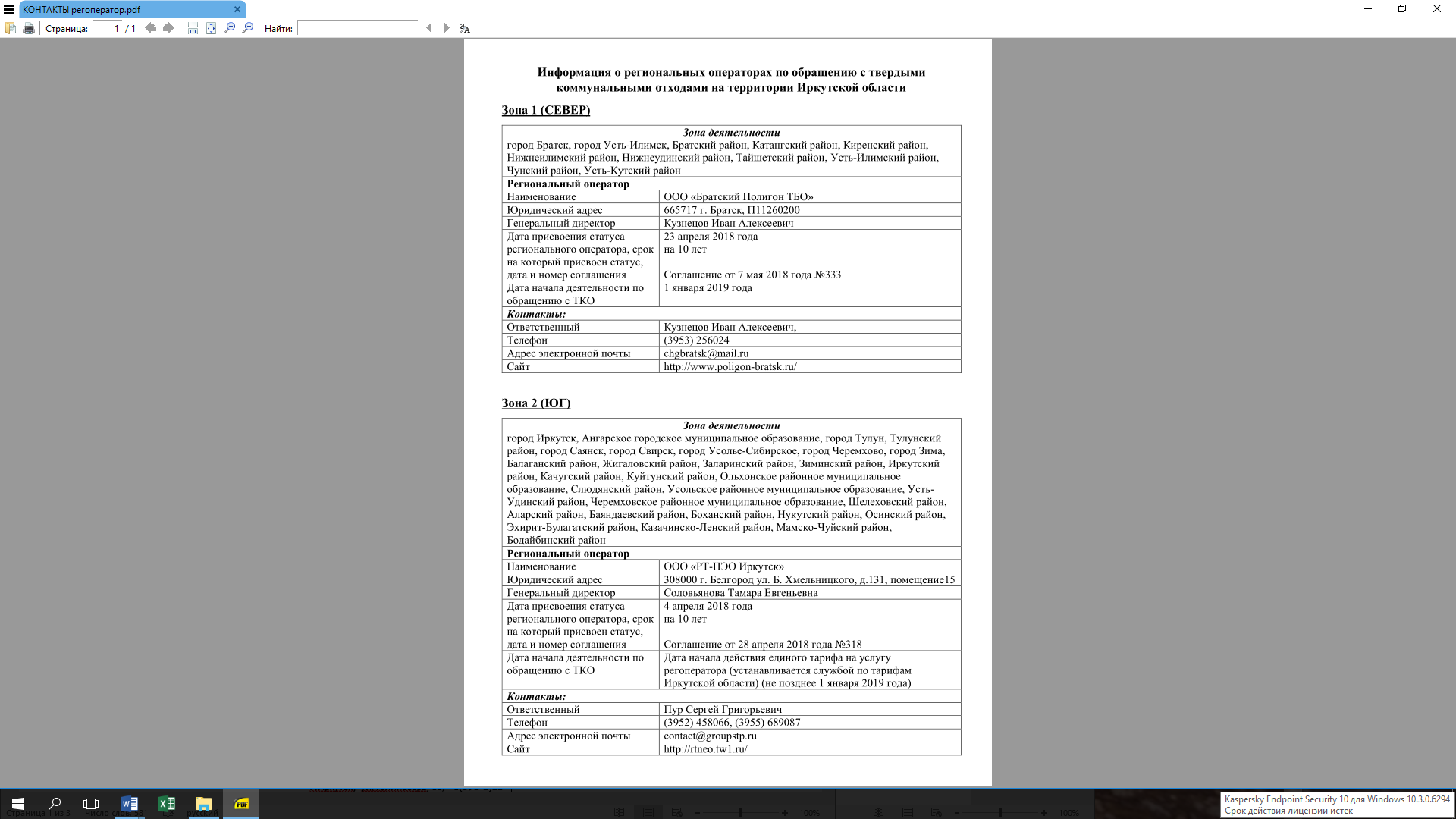 С 1 января по 30 июня тарифы для ООО «РТ-НЭО Иркутск» в зоне “ЮГ” будут такими: для населения – 522,89 рублей за кубометр мусора, с 1 июля по 31 декабря – 594,53 рублей (с учетом НДС). Тарифы для оператора зоны «Север» – ООО «Братский полигон ТБО», таковы: для населения 1 января – 595 рублей за кубометр, с 1 июля – 626,96 рубля (с НДС). Для расчета используется следующая формула: Площадь помещения (кв.м) * Норматив накопления ТКО (куб.м) * Тариф/12. Норматив накопления, установленный для Иркутской области: 0,085 куб.м для Иркутска и Ангарска; 0,063 куб.м для остальных муниципальных образований. Пример расчета ежемесячного платежа для квартиры площадью 58 кв.м: 58 кв.м * 0,085* 522,89 /12 = 214, 82 руб.Важно! Отсутствие проживающих, собственник жилого помещения не освобождается от обязанности оплаты услуги по вывозу ТКО.Количество проживающих в квартире никак не повлияет на стоимость услуги.Договор заключается на основании публичной оферты в зависимости от способа управления (либо через УК, либо напрямую с региональным оператором).Собственники МКД могут заключить с Региональным оператором напрямую, делается это на общем собрании собственников после чего составляется протокол голосования, а также реестр собственников с указанием данных по жилой площади. Всю информацию необходимо отправить на адрес электронной почты contact@rtneo-irk.ru. Собственники частных домовладений заключают прямой договор с Региональным оператором на основании публичной оферты (необходимую информацию можно посмотреть на сайте http://rtneo-irk.ru/operator/)  Информация подготовлена специалистами отделения по защите прав потребителей – консультационного центра на основании нормативно-правовых актов, действующих на 01.05.2019г.